EGE ÜNİVERSİTESİ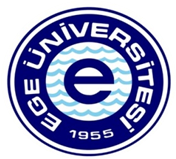 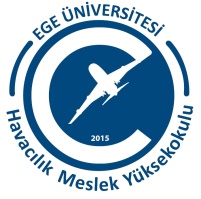 HAVACILIK MESLEK YÜKSEKOKULU STAJ RAPORUÖĞRENCİNİNNOT-1:Staj raporu, staj yaptığınız her güne ait ayrı bir sayfa olacak şekilde günlük olarak tutulmalıdır. Her bir günlük sayfasında staja dair verilen görevler, alınan eğitimler, yapılan işler ve mesai saatlerinize yönelik bilgiler yer almalıdır. NOT-2: Staj Raporunun yazımı, yukarıda verilen formatına göre tamamlandıktan sonra 2 nüsha çıktı alınacaktır. Çıktısı alınan rapor nüshaları iş yeri yetkilisine onaylatılacak ve karton kapak takılarak basitçe ciltlenecektir. Karton kapak üzerine bu dökümanın kapak sayfası basılacaktır. İşyerinin dolduracağı “staj değerlendirme formu” ve “Staj yoklama formu” kapalı zarf içinde yetkiliden teslim alınacaktır. Bu zarf ve ekleriyle birlikte, işbaşı eğitim raporunu içeren bir CD, staj raporunun arka kapağı içine yapıştırılacaktır. İçinde değerlendirme formu, yoklama formu ve CD bulunan rapor evrak kayıt bürosuna teslim edilecektir.TUTANAKYukarıdaki bilgilere istinaden staj raporumu hazırladığımı ve raporda yer alan bilgilerin doğruluğunu beyan ederim. Öğrencinin Adı Soyadı	:Tarih				:İmza				:Adı ve Soyadı:Öğrenci Numarası:Program:Staj Yapılan Firma:Staj Başlama Tarihi:Staj Bitiş Tarihi:Staj Süresi:(Öğrencinin “aktif olarak” (izin ya da rapor hariç) staj yaptığı toplam gün yazılmalıdır)…… Gün Staj Dönemi: EDÖ1 (   ) - EDÖ2 (   ) STAJ GÜNÜSTAJ GÜNÜTARİH:STAJ BİRİMİ:*Detayları aşağıdaki boşluğa yazınız.*Detayları aşağıdaki boşluğa yazınız.İŞYERİ / FİRMA YETKİLİSİ ONAYI(KAŞE VE PARAF/İMZA)İŞYERİ / FİRMA YETKİLİSİ ONAYI(KAŞE VE PARAF/İMZA)STAJ GÜNÜSTAJ GÜNÜTARİH:STAJ BİRİMİ:*Detayları aşağıdaki boşluğa yazınız.*Detayları aşağıdaki boşluğa yazınız.İŞYERİ / FİRMA YETKİLİSİ ONAYI(KAŞE VE PARAF/İMZA)İŞYERİ / FİRMA YETKİLİSİ ONAYI(KAŞE VE PARAF/İMZA)